                                                 КОММЕРЧЕСКОЕ ПРЕДЛОЖЕНИЕ:Дом по каркасной технологии «Вена– 130» (общая площадь 130  кв. м.)Сборка и строительство дома произведено компанией «Идеальный Дом», г. Череповец, www.home-ideal.com Место нахождения дома – «Финская Деревня» www.fincountry.ru   участок №20.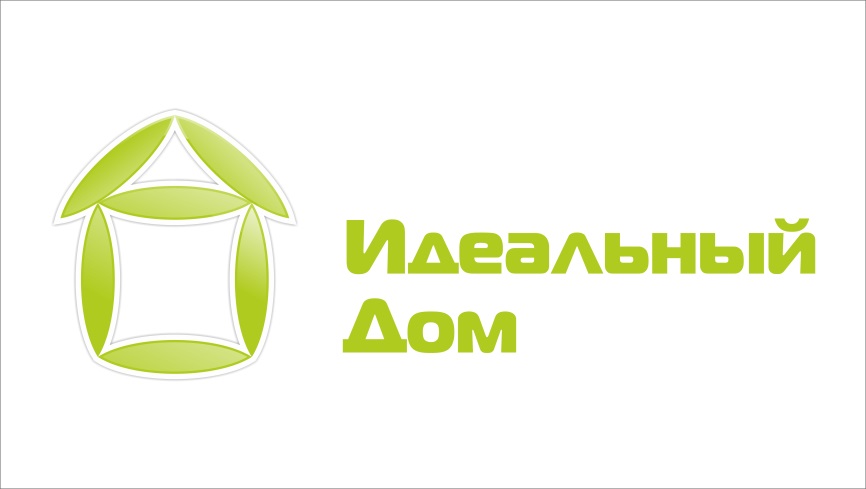 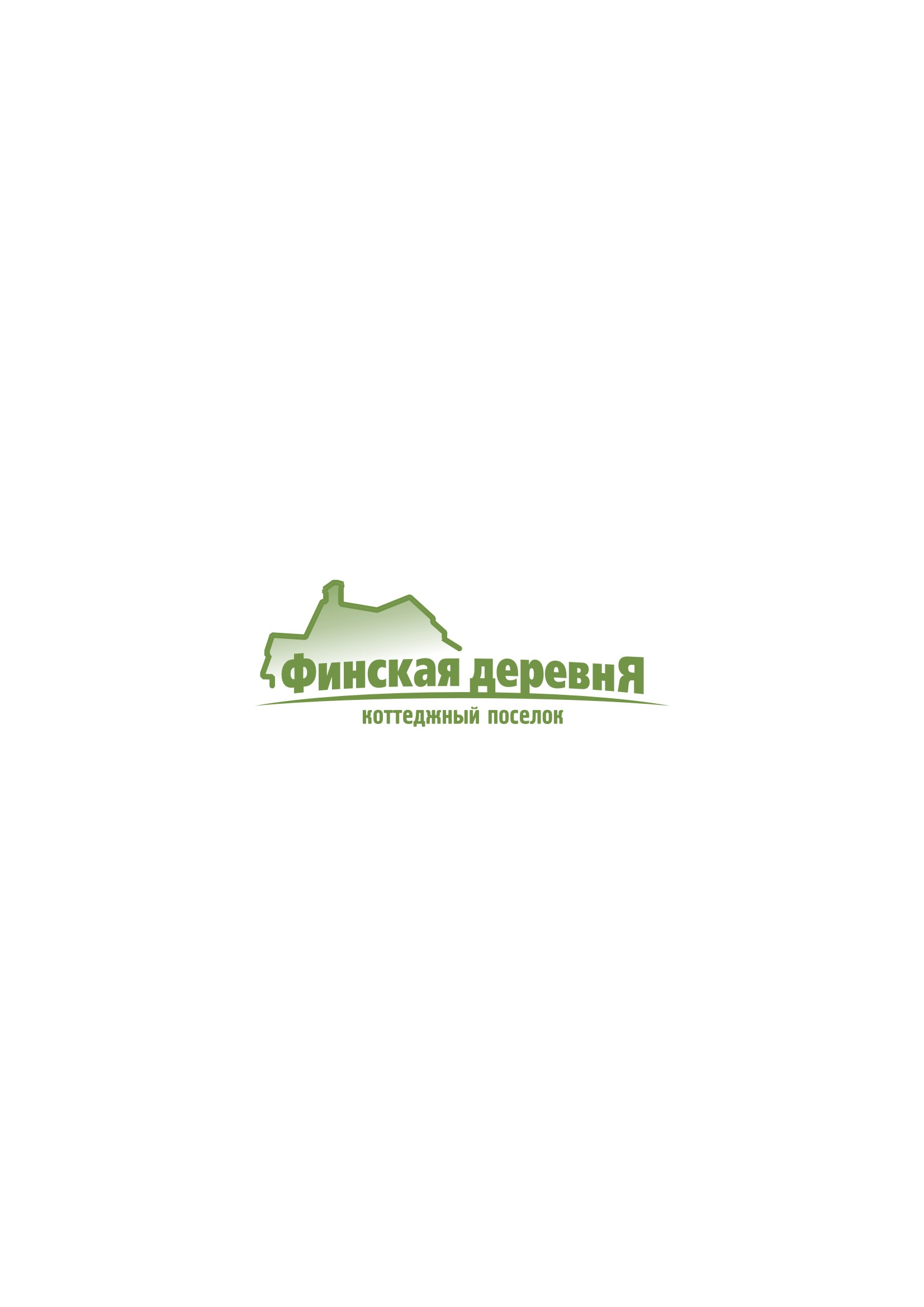 Коммуникации: интернет 10 МБ, газ природный, электричество 15 квт. Стоимость данных коммуникаций  входит в стоимость ДНП «Финская Деревня». Земельный участок № 20 – общей площадью 777 кв.м – 870 000 руб.В стоимость земельного участка, помимо самого участка входит общее имущество коттеджного поселка «Финская Деревня»Общим имуществом ДНП является:1.Дорога поселковая (примерно 900 м.) - готовность 100%2.Тротуры (примерно 900 м.) - готовность 0%3.Парковка при въезде - готовность 100%4.Съезды к участку (23 шт.)- готовность 100%5.Забор общий по периметру (примерно 1 км.) - готовность 100%6.Заборы внутренние (примерно 2 км.) - готовность 100% 7.Подземная дренажная система - готовность 100%8.Арка - готовность 100%9.Будка охраны- готовность 100%10.Шлагбаум- готовность 100%11.Контейнерная площадка для ТБО плюс сами контейнеры- готовность 100%12.Деревянный настил до озера- готовность 100%13.Выход в лес - готовность 50%14.Пирс - готовность 50%15.Детская площадка, горка, аттракционы - готовность 0%16.Элементы благоустройства, скамейки, урны - готовность 0%17. Газопровод (примерно 750 м.) и ГРПШ - готовность 100%18. Уличное освещение и столбы освещения - готовность 100%19. Базовая станция телекоммуникационной сети поселка (беспроводной высокоскоростной Интернет 10 Мбит/с) – готовность  100%Стоимость дома «Вена– 130» –  2 201 160 руб.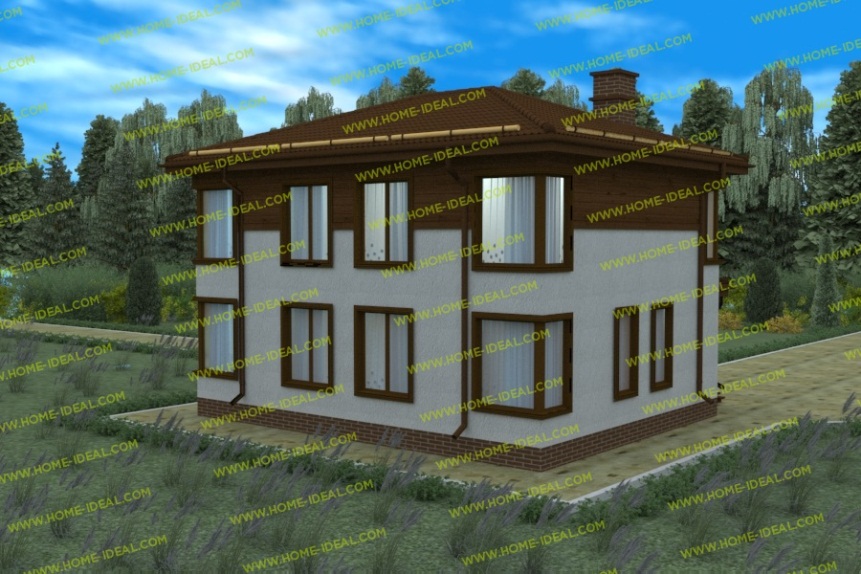 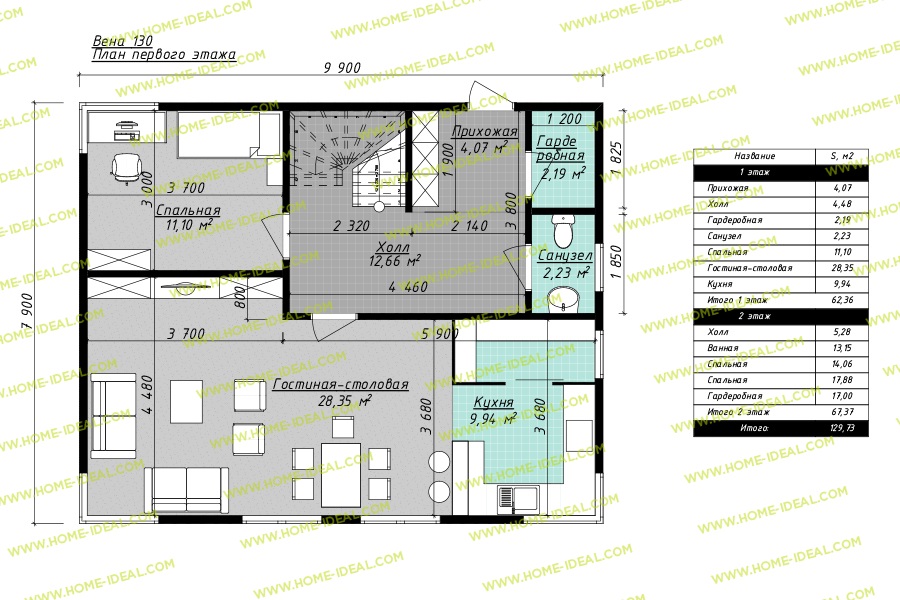 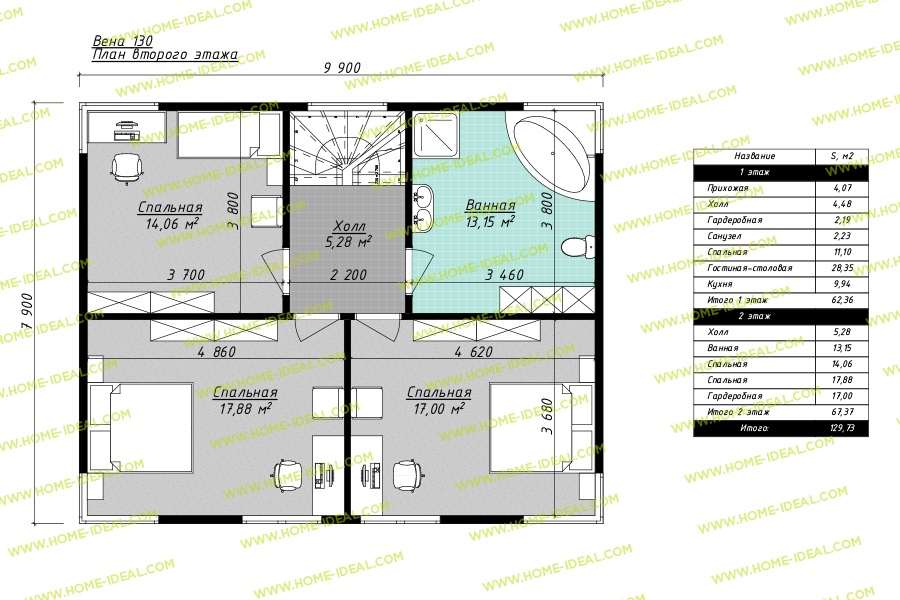 Комплектация домаТехнический надзор на период строительства. Фотоотчет.Фундамент — Геологические изыскания. Разбивка осей, нивелировка. Монтаж винтовых свай диаметр 108*4*3000 на глубину промерзания, частота не менее трех метров. Заливка свай раствором. Монтаж и приваривание оголовка. Горизонтальная гидроизоляция в два слоя стеклоизола под обвязочным брусом. Обвязочный брус 200*150 мм. (антисептированный).Монтаж стенового комплекта каркаса, балок и колонн (монтаж, демонтаж лесов).Комплект металлического крепежа.Наружные стены — каркасные, из бруса 40*150 мм., обшитые снаружи имитацией бруса 18-20 мм., гидроизоляция Изоспан А, пароизоляция – пленка 150 мкм., ОSB – плита 9 мм., утепление – Минеральная вата 150 мм. Перегородки — каркасные, из бруса 40*100 мм., звукоизоляция – Минеральная вата 100 мм.Окна, балконные двери, дверь на террасу – пластиковые евроокна, двухкамерный стеклопакет 4-10-4-10-4, окна двойное открывание. Профиль 70 мм., цвет под дерево.Металлические отливы с полимерной окраской.Двери (входная, в котельную) — металлические, входная - премиум класс, в котельную - стандарт.Лестница — каркасная.Кровельное покрытие: Натуральная цементно-песчаная черепица «BRAAS», комплект с доборными элементами, ветро-гидроизоляция: супердиффузионная мембрана «Изоспан AS». Минеральная вата плотностью 35 кг/м3 «PAROC» – 150 мм. Пароизоляция - пленка 150 мкм., стыки проклеиваются лентой. Стропильная система — брус 50х150 мм.; простроганный с двух сторон, с шагом 600 мм. Обрешетка, контробрешетка: Рейка 50*50 мм; прострогана с двух сторон.Фронтоны, лобовая доска, подшив кровли — сухая строганая обрезная доска 20х150 мм.Перекрытие пола 1 этажа: брус 50х200 мм., ОСП плита 18 мм., пенополистерол Технониколь 120 мм., плита ГКЛ 12 мм. в 2 слоя.Перекрытие пола 2 этажа: брус 50х200 мм., ОСП плита 18 мм..Дополнительные опции:Разводка электроснабжения по дому.Разводка отопления, водоснабжения, канализации по дому.Вентиляционный короб – вентиляция во влажных помещениях, на кухне и в котельной. Проходы в кровле под трубу вентиляции.Деревянные наличники снаружи, окрашены специальной краской ТЕКНОС.Крыльцо, полы, перила, балясины на террасе, хвоя, класс А,В.Подготовка поверхностей под покраску, антисептирование и покраска имитации бруса специальными красками ТЕКНОС.Стоимость итого:  2 201 160 руб.Стоимость 1 м2: 16 932 руб.Гарантия на дом составляет 5 лет. Условия гарантии уточняйте у менеджеров в офисах продаж.Общая стоимость предложения – 3.071.160 руб. Скидка при полной оплате – 75.000 руб.Общая стоимость предложения с учетом скидки – 2.996.160 руб. 